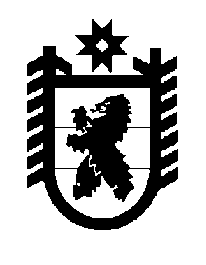 Российская Федерация Республика Карелия    ПРАВИТЕЛЬСТВО РЕСПУБЛИКИ КАРЕЛИЯРАСПОРЯЖЕНИЕот  21 января 2015 года № 33р-Пг. Петрозаводск В соответствии с частью 3  статьи 22 Закона Республики Карелия
 от 12 ноября 2007 года № 1132-ЗРК «Об Уполномоченном по правам человека в Республике Карелия», частью 2 статьи 16 Закона Республики Карелия от 11 марта 2011 года № 1468-ЗРК «Об Уполномоченном по правам ребенка в Республике Карелия», частью 2 статьи 9 Закона Республики Карелия от 2 июля 2014 года № 1809-ЗРК «Об Уполномоченном по защите прав предпринимателей в Республике Карелия»:1. Уполномочить государственное казенное учреждение Республики Карелия «Государственное юридическое бюро Республики Карелия» на обеспечение деятельности  Уполномоченного по правам человека в Республике Карелия, Уполномоченного по правам ребенка в Республике Карелия, Уполномоченного по защите прав предпринимателей в Республике Карелия.2. Внести в распоряжение Правительства Республики Карелия от           28 декабря 2012 года № 825р-П (Собрание законодательства Республики Карелия, 2012, № 12, ст. 2367) следующие изменения:1) пункт 2 изложить в следующей редакции:«2.  Определить основными целями деятельности учреждения:предоставление гражданам бесплатной квалифицированной юридической помощи в соответствии с федеральным законодательством и законодательством Республики Карелия; обеспечение деятельности Уполномоченного по правам человека в Республике Карелия, Уполномоченного по правам ребенка в Республике Карелия, Уполномоченного по защите прав предпринимателей в Республике Карелия.»;2) в пункте 3 цифры «15» заменить цифрами «20».3. Министерству юстиции Республики Карелия по согласованию с Государственным комитетом Республики Карелия по управлению государственным имуществом и организации закупок утвердить изменения в устав учреждения.           ГлаваРеспублики  Карелия                                                             А.П. Худилайнен